FOLLETO MISA PARTICIPADAMISA CON NIÑOS15 de enero de 2023 ORDINARIO-2º-AJuan 1, 29-34: “Juan dio testimonio de él: este es el Cordero de Dios”.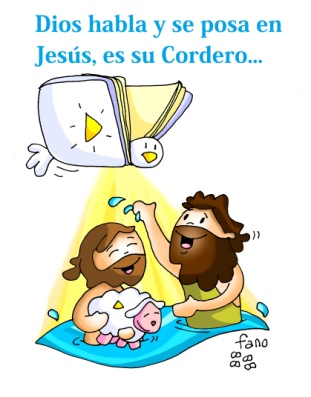 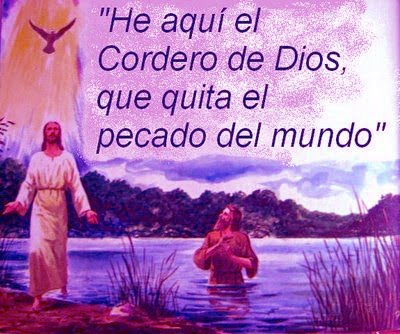 MONICIÓN DE ENTRADA Hermanos y hermanas: Aún queda, en nuestro recuerdo, el Bautismo de Jesús en el Jordán. Aquel Niño que nació en Belén, inició su misión como Hijo de Dios al ser bautizado por Juan Bautista.Hoy de nuevo, Juan Bautista señala a Jesús como aquel que nos muestra el camino hacia Dios, el Cordero que quita el pecado del mundo. Nosotros hemos sido elegidos por Dios y por su Espíritu Santo para ser testigos de su amor a todos los que nos encontremos, sirviendo, sanando, curando, hablando de él, dándole a conocer a los demás. SALUDO DEL SACERDOTE: En el nombre del Padre...  La “gracia y paz de parte de Dios nuestro Padre y del Señor Jesucristo” esté con vosotros.SÚPLICAS DE PERDÓN Sacerdote: Reconociendo que Jesús es el enviado de Dios, el cordero que se ofrece por nosotros y que quita el pecado del mundo, nos reconocemos pecadores. - Padres: Tú, que eres el Dios de la fiesta, de la luz, de la salvación. Señor, ten piedad. - Catequistas: Tú, que nos cuidas dándonos todo lo que necesitamos para la vida. Cristo, ten piedad.- Niños/as: Tú, que nos haces testigos de tu entrega y amistad. Señor, ten piedad.Sacerdote: Que el Señor tenga misericordia de nosotros, perdone nuestros pecados y nos lleve a la vida eterna.3. MONICIÓN A LA PALABRA DE DIOSLa primera lectura y el evangelio de hoy, son todavía como un eco del tiempo de Navidad. El profeta Isaías, sigue presentándonos al Mesías como luz de las naciones. El evangelio nos narra el encuentro entre Juan y Jesús, y cómo Juan le señala como el Cordero de Dios que quita el pecado del mundo, indicando así la misión de su vida.LECTURASISAÍAS 49, 3. 5-6: Te hago luz de las naciones, para que seas mi salvación.Me dijo el Señor: «Tu eres mi siervo, Israel, por medio de ti me glorificaré». Y ahora dice el Señor, el que me formó desde el vientre como siervo suyo, para que le devolviese a Jacob, para que le reuniera a Israel; he sido glorificado a los ojos de Dios. Y mi Dios era mi fuerza: «Es poco que seas mi siervo para restablecer las tribus de Jacob y traer de vuelta a los supervivientes de Israel. Te hago luz de las naciones, para que mi salvación alcance hasta el confín de la tierra». Palabra de Dios.SAL. 39: 	R/.   Aquí estoy, Señor, para hacer tu voluntad.CORINTIOS 1, 1-3: A vosotros, gracia y paz de parte de Dios nuestro Padre y del Señor Jesucristo Pablo, llamado a ser apóstol de Jesucristo por voluntad de Dios, y Sóstenes, nuestro hermano, a la Iglesia de Dios que está en Corinto, a los santificados por Jesucristo, llamados santos con todos los que en cualquier lugar invocan el nombre de nuestro Señor Jesucristo, Señor de ellos y nuestro: a vosotros, gracia y paz de parte de Dios nuestro Padre y del Señor Jesucristo. Palabra de Dios.JUAN 1, 29-34: Este es el cordero de Dios, que quita el pecado del mundo.Narrador: En aquel tiempo, al ver Juan a Jesús que venía hacia él, exclamó:Juan: -«Este es el Cordero de Dios, que quita el pecado del mundo. Este es aquel de quien yo dije: “Tras de mí viene un hombre que está por delante de mí, porque existía antes que yo”. Yo no lo conocía, pero he salido a bautizar con agua, para que sea manifestado a Israel».Narrador: Y Juan dio testimonio diciendo:Juan: -«He contemplado al Espíritu que bajaba del cielo como una paloma, y se posó sobre él.	Yo no lo conocía, pero el que me envió a bautizar con agua me dijo: “Aquel sobre quien veas bajar el Espíritu y posarse sobre él, ese es el que bautiza con Espíritu Santo”.	Y yo lo he visto y he dado testimonio de que este es el Hijo de Dios». Palabra del Señor.ORACIÓN DE LOS FIELES Sacerdote: Como comunidad reunida, expresemos nuestras necesidades a Dios nuestro Padre.– Que todos seamos uno, Señor. 1.- Por la Iglesia, para que como Juan nos guíe hacia Jesús ofreciéndonos el perdón y la reconciliación con Dios. Oremos.2.- Por los que viven sin encontrar sentido a sus vidas, por los bautizados que han perdido la fe en Jesús. Oremos. 3.- Por todos los aquí reunidos para que demos testimonio renovado del amor de Dios con nuestras palabras y con nuestra vida. Oremos.4.- Por la unidad de todos los cristianos, para que todas las comunidades cristianas lleguemos a unirnos en una única Iglesia. Oremos.5.- Por nuestra parroquia para que esté abierta a las nuevas realidades sociales, religiosas, y haga suya la tarea de llevar a Jesús al encuentro de todos. Oremos.6.- Por las vocaciones al matrimonio, para que muchas parejas se sientan atraídas al amor de Dios en este sacramento. Oremos.Sacerdote: En Ti, Señor, confiamos aunque nuestra fe es débil y vacilante; danos la fuerza de tu Espíritu para que seamos testigos de tu amor. Por JCNS…OFRENDASUN CORDERO: Jesús, tu eres el cordero de Dios que quitas el pecado del mundo. Gracias por venir a sanar la humanidad, por dar la vida por nosotros.UN ALTAVOZ O MEGÁFONO: Juan Bautista señala a Jesús para le sigan, se vayan con él, le conozcan y le amen. Que también nosotros, seamos tus testigos para que con nuestras palabras y obras llevemos a otros hacia ti.PAN Y VINO: Finalmente con el pan y el vino, te pedimos que nos fortalezcas en cada eucaristía. Estamos débiles. Nos caemos frecuentemente. Levántanos cuando nos alejemos de ti.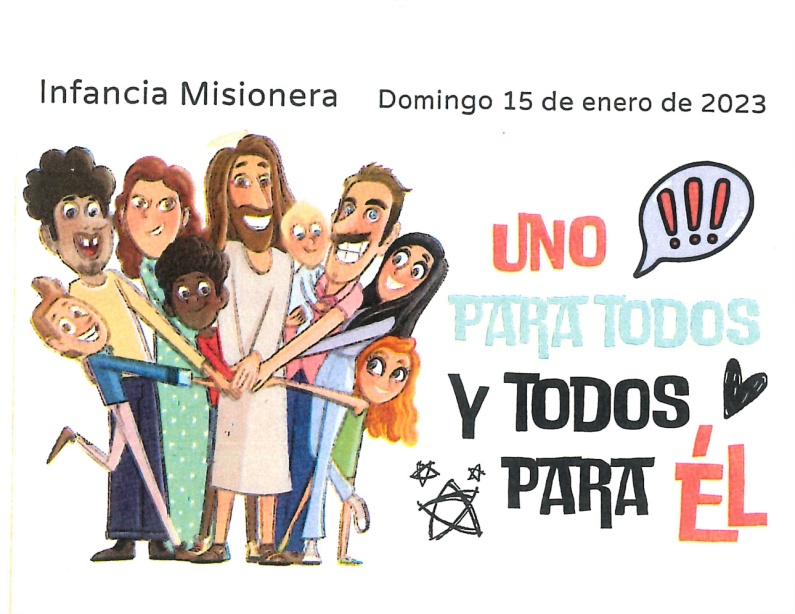 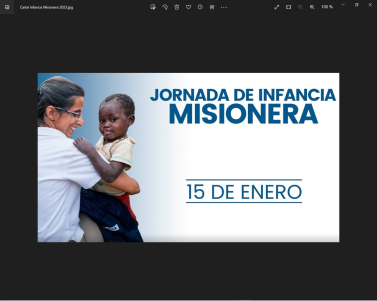 6. ANTES DE LA COMUNIÓNJesús es el Cordero de Dios que quita el pecado del mundo, el que nos marca el camino para seguirle y amarle. Que esta comunión que vamos a recibir sea un aliciente para dar testimonio de Jesús. Dichosos los invitados a la cena del Señor…7. SUGERENCIAS: -Tras el ciclo navideño comenzamos la primera etapa del tiempo “ordinario” que se prolongará hasta el miércoles de ceniza. Este domingo de transición todavía leeremos el evangelio de Juan y ya el próximo volveremos al de Lucas.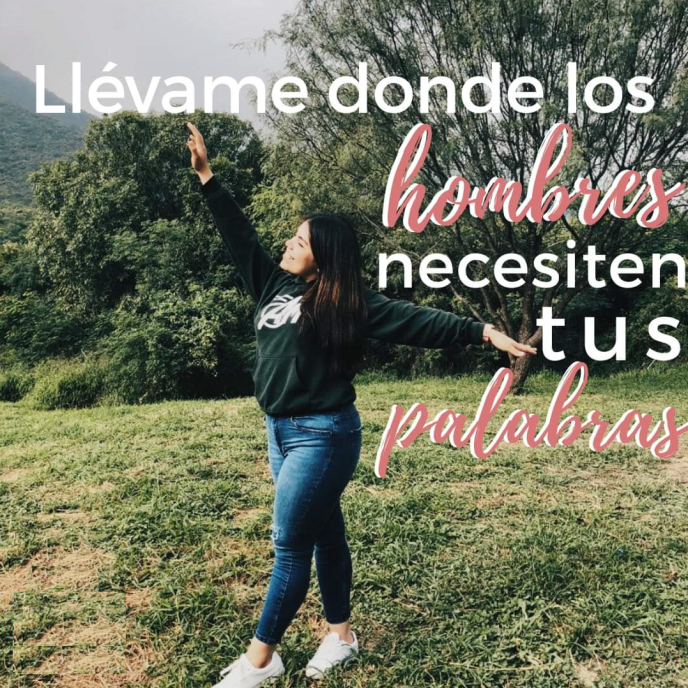 -No olvides que Jesús te da una tarea o misión: señalar a Jesús, llevarle a los demás, como Juan Bautista. -Debes transmitir y hacer visible y creíble el amor de Dios. ¿Cómo? Sirviendo, ayudando, consolando, siendo testigo de Jesús.- Descubre las señales de Dios que hay a tu lado: en una conversación, oración… Descubre la misión que Dios quiere que realices, lo que Dios quiere de ti.-Cuentas no sólo con tus fuerzas sino con la gracia del Espíritu recibido en el bautismo. ¿Cómo bajar la aplicación del bautismo hoy, cómo activar el bautismo? Dando tu respuesta así: “Aquí estoy, Señor, para hacer tu voluntad”.-Puntúate como testigo de Jesús del 1 al 10. Haced para la misa un escrito firmado por todos: “Quiero ser testigo de Jesús dándolo a conocer a todos. Yo me comprometo a contar a los demás lo que sé de Jesús para que lo conozcan y le quieran”.-Celebrad el día de la Infancia Misionera, visitad la Delegación de Misiones, conoced a algún misionero, conoced que es la Revista Gesto, cantad juntos canciones misioneras tales como “Alma misionera” o “Somos misioneros”.-Del 18 al 25 se celebrará la semana de Oración por la Unidad de los cristianos: recemos por esta realidad, tendamos puentes, caminemos juntos.